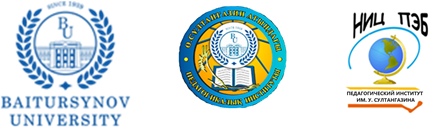 NLC «AKHMET BAITURSYNULY KOSTANAY REGIONAL UNIVERSITY»U. SULTANGAZIN PEDAGOGICAL INSTITUTEDEPARTMENT OF NATURAL SCIENCE DISCIPLINESDEPARTMENT OF EDUCATION OF KOSTANAY REGIONINFORMATION LETTERAkhmet Baitursynuly Kostanay regional university, U. Sultangazin pedagogical institute, department of natural science disciplines, Scientific Research Centre of Ecology and Biology Problems (SRC EBP) with the support of scientific and educational institutions invites researchers, university teachers, employees of specially protected natural areas, ecologists, doctoral students, master's students (in co-authorship with a supervisor or a letter of recommendation from a supervisor), students of higher educational institutes (in co-authorship with a scientific supervisor), as well as all specialists, showing interest to the considered problematics, to take part in the INTERNATIONAL SCIENTIFIC-PRACTICAL CONFERENCE«CONSERVATION OF BIOLOGICAL DIVERSITY AND DEVELOPMENT OF THE NETWORK OF SPECIALLY PROTECTED NATURAL TERRITORIES»(to the anniversary of the honourable professor of Kostanay State Pedagogical Institute named after U. Sultangazin, Doctor of Biological Sciences T.M. Bragina)MAIN DIRECTIONS OF WORK OF THE CONFERENCE1.	Problems of conservation of flora and plant communities.2. Study and conservation of fauna and wildlife.3.	Development of the network of specially protected natural territories.4.	Materials on biological diversity and specially protected natural territories in educational disciplines.CONFERENCE ORGANISING COMMITTEEChairman:	Chairman of the Board-Rector of A. Baitursynuly Kostanay Regional University, Doctor of Geographical Sciences, member of the Academy of Pedagogical Sciences S.B. KuanyshbaevCo-chairs:	Vice-Rector for Research, Innovation and Digitalisation, Candidate of Agricultural Sciences, Associate Professor Zh.B. Zharlygasov;Professor of the Department of Natural Sciences, U. Sultangazin Pedagogical Institute of Akhmet Baitursynuly KRU, Director of SRC EBP, Doctor of Biological Sciences, Professor T.M. Bragina;Head of the Department of Science and Commercialisation, Candidate of Economic Sciences A.P. Koval;Acting Director of the U. Sultangazin Pedagogical Institute, Candidate of Philological Sciences K.K. Esirkepova.Members of the OrganisingCommittee:	Head of the Department of Natural Science Disciplines of the U. Sultangazina Pedagogical Institute, Master of Pedagogical Education G.K. Baubekova;Ass. Professor of the Department of Natural Science Disciplines of the U. Sultangazin Pedagogical Institute, Candidate of Biological Sciences O.V. Borodulina;Ass. Professor of the Department of Natural Science Disciplines of the U. Sultangazin Pedagogical Institute, candidate of biological sciences G.A. Ruchkina;Acting Assistant Professor of the Department of Natural Science Disciplines, U. Sultangazin Pedagogical Institute, candidate of chemical sciences G.U. Taurbaeva;Master of Tourism, Senior Lecturer of the Department of Natural Science Disciplines of U. Sultangazin Pedagogical Institute K.Taurbaeva; Master of Tourism, Senior Lecturer of the Department of Natural Science Disciplines of U. Sultangazin Pedagogical Institute SultangazinK.T. Baimaganbetova;Master of Geography, Senior Lecturer of the Natural Science Disciplines Department of the U. Sultangazin Pedagogical Institute V.V. Koval;Master of Biology, Senior Lecturer of the Department of Natural Science Disciplines of the U. Sultangazin Pedagogical Institute A.S. Kozhmukhametova;Master of Biology, Senior Lecturer of the Department of Natural Science Disciplines of the U. Sultangazin Pedagogical Institute M.M. Ruleva;Master of Biology, Senior Lecturer, Department of Natural Science Disciplines of U. Sultangazin Pedagogical Institute Zh.T. Bozhekenova;Candidate of Pedagogical Sciences, Assoc. Professor of the Department of Natural Science Disciplines of the U. Sultangazin Pedagogical Institute O.M. Chernyavskaya.Form of participation: online with the possibility of face-to-face participation (non-resident participants will organise hotel booking and accommodation on their own with the information support of the Organising Committee).Date: 26 February 2024.Location: Kostanay, 118, Tauelsizdik str. Time: 10:00-13:00 AM Almaty (plenary session)14:00-18:00 AM Almaty (breakout sessions)Connect to the conference Zoom: will be communicated additionally to the participants of the conference until 1 February 2024.Following the results of the conference a collection of proceedings of the conference participants will be published (UDC and LBC, printed book index ISBN). Each author will receive an electronic personal certificate of the approved form with stamps and signatures of the organising committee and electronic collection of papers (pdf). The collection will also be posted on the website of Akhmet Baitursynuly Kostanay Regional University.Contact information:E-mail:bio_oopt@mail.ruPhone number for reference: +7 (7142) 54-58-74 (internal 222) - Department of Natural Science Disciplines of UmirzakSultangazin Pedagogical Institute,BaubekovaGauharKonyspaevnaBaubekova, Head of the Department of Natural Science Disciplines  +7 707 957 1644Department of Science and Commercialisation: +7(7142)51-11-20.WE INVITE YOU TO TAKE PART IN THE CONFERENCE!!!